Detailed description of ECTS credits awarded - part BThe number of ECTS credits awarded consists of:1. Contact hours with the academic teacher:Total: 	43.0 h.2. Independent work of a student:Total:  0 hcontact hours + independent work of a student Total:  43.0 h1 ECTS credit = 25-30 h of an average student’s work, number of ECTS credit = 43.0 h : 25.0 h/ECTS = 1.72  ECTS on average:  1.0 ECTS - including the number of ECTS credits for contact hours with the direct participation of an academic teacher: 0,00 ECTS points, - including the number of ECTS credits for hours of independent work of a student: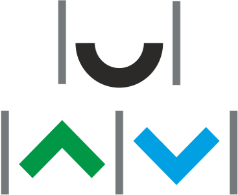 UNIVERSITY OF WARMIA AND MAZURY IN OLSZTYNFaculty of MedicineCourse sylabus – part A48SJ-INM68INTERNAL MEDICINE  6/8ECTS: 1.72 CYCLE: 2023LSUBJECT MATTER CONTENTLECTUREMyocardial infarction. Coronary artery disease.   Acquired and inherited valvular heart diseases in adults.  Chronic heart failure. Myocarditis Pericarditis Infectious endocarditis  Heart rhythm disorders Diagnosis and treatment of hematogenic malignancies. Diagnosis of anemia.  Bleeding disorders. Signs symptoms and general characteristics of rheumatoid diseases. Rheumatoid arthritis. Sleep respiratory disorders. Lung cancer Signs and symptoms of respiratory system diseases. Asthma and Chronic Obstructive Pulmonary Disease. Pulmonary hypertension.SEMINARCardiology  8h – 4x 2h 1.Pathophysiology of coronary artery atherosclerosis.  2. Epidemiology of coronary heart disease. Risk factors – primary and secondary prevention.  3. Clinical aspects of coronary heart disease. Diagnosis and treatment.  4. Pathophysiology of myocardial infarction (STEMI and NSTEMI).  5. Diagnostic and therapeutic algorithms in life threatening conditions in cardiology. 6.Acquired valvular heart diseases: clinical presentation.  7.Inherited valvular heart diseases in adults: clinical presentation.  8.Clinical diagnosis of chronic heart failure. 9.Infectious diseases of the heart.  10.Heart pacing – indications and techniques.   11.Syncope – differential diagnosis and algorithms Pulmonology 6h – 3 x 2h 1. Pneumonia 2. Covid-19, symptoms, treatment, complications. 3. Interstitial diseases of the lungs. 4. Tuberculosis and other mycobacterial diseases. 5. Acute and chronic respiratory failure. 6. Rare diseases of respiratory system.Gastroenterology 6h (2 x 3h): 1. Gastro-oesophageal reflux disease, gastritis, gastric and duodenal ulcer disease 2. Celiac disease. Bacterial overgrowth syndrome. 3. Irritable bowel syndrome. Diverticular disease of the large intestine. Intestinal ischemia 4. Bleeding from the upper and lower gastrointestinal tract Hematology  4h (2 x 2h): 1.Diagnosis and treatment of thrombocytopenia.  2.Lymphomas. 3.Myelodysplastic syndromes.  Rheumatology 4h (2 x 2h):  1.Systemic connective tissue disorders: SLE, scleroderma, dermatomyositis,  polymyalgia rheumatica. 2.Spondyloarthropathies. 3.Osteoarthritis, gout and other pathologies secondary to crystal deposition within joints and tissues. 4.Acute and life-threatening situations in rheumatoid disease. Paraneoplastic syndromes in rheumatology.TEACHING OBJECTIVEThe ability to recognize symptoms in internal diseases, the ability to collect medical history and physical examinationDESCRIPTION OF THE LEARNING OUTCOMES OF THE COURSE IN RELATION TO THE DESCRIPTION OF THE CHARACTERISTICS OF THE SECOND LEVEL LEARNING OUTCOMES FOR QUALIFICATIONS AT LEVELS 6-8 OF THE POLISH QUALIFICATION FRAMEWORK IN RELATION TO THE SCIENTIFIC DISCIPLINES AND THE EFFECTS FOR FIELDS OF STUDY:LEARNING OUTCOMES: Knowledge:Skills:Social competence:TEACHING FORMS AND METHODS:FORM AND CONDITIONS OF VERIFYING LEARNING OUTCOMES: BASIC LITERATURE:SUPPLEMENTARY LITERATURE:48SJ-INM68ECTS: 1.72CYCLE:  2023LINTERNAL MEDICINE  6/8- participation in: Lecture13.0 h- participation in: Seminar28.0 h- consultation2.0